ПРИЛОЖЕНИЕ 1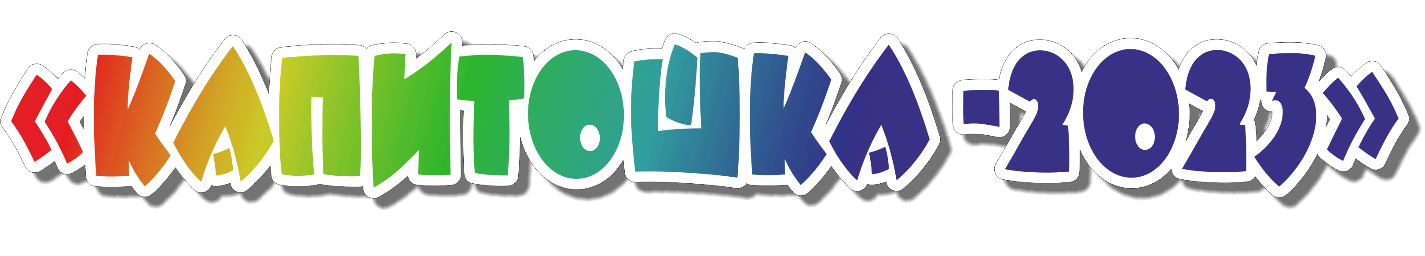 ОТКРЫТЫЙ КОНКУРС ДЕТСКОГО ТВОРЧЕСТВА ДЛЯ ДЕТЕЙ ОТ 3 ДО 6 ЛЕТ (очная форма участия)ЗАЯВКАС Положением согласен, претензий не имею.ФИО участника или название коллективаНоминацияКоличество участников в номереДата рождения каждого участника (число, месяц, год)Название и авторы конкурсного номераНазвание учреждения и студииФИО, должность, контактные данные руководителя: (номер телефона, e-mail)Ссылка на видео (принимаются только ссылки на YouTube или сервисы Googl-Диск, Яндекс.Диск, Облако Mail.ru)